فعاليات السباعي للسيدات/المرحلة الرابعةالمدرس/علي نوري عليالســــــباعي (Heptathlon) هي مسابقة ألعاب قوى خاصة للسيدات، ويعادلها العشاري لدى الرجال، تم إحلالها بدلاً من مسابقة الخماسـي عام 1984 وتقام على مدى يومين متتاليين. تتكون مسابقة السباعي من( 7 فعاليات مختلفة) والاسم (Heptathlon) كلمة يونانية، (hepta) تعني سبعة، و(athlon) تعني منافسة. يتم توزيع النقاط على كل رياضي حسب ترتيبه في كل فعالية، ويتم جمع النقاط لوضع الترتيب النهائي بعد أخر مسابقة، واللاعب الفائز هو الذي جمع أكبر عدد من النقاطكيف يجري سباقات السباعي للسيداتيجري سباقات السباعي على مدى يوميين متتالين اذ يكون سباقات اليوم الاول كالتالي:اليوم الاول يتكون من اربع مسابقات وهي:سباق 100م حواجزسباق القفز العالي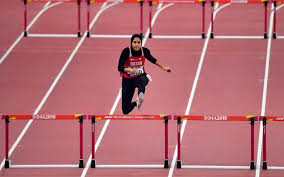 فعالية دفع الثقل200م عدوااما منافسات اليوم الثاني وهي ثلاث مسابقات وهي1-فعالية الوثب الطويل2- قعالية رمي الرمح3- فعالية ركض 800